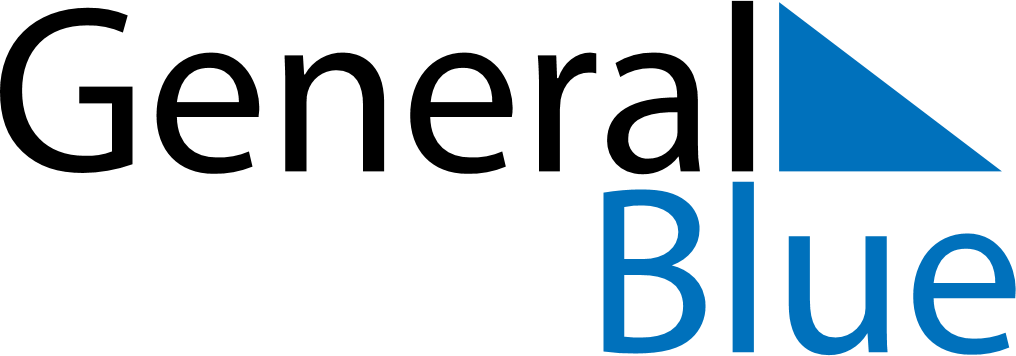 December 1857December 1857December 1857December 1857December 1857SundayMondayTuesdayWednesdayThursdayFridaySaturday12345678910111213141516171819202122232425262728293031